Рособрнадзор запускает «горячую линию» по вопросам ЕГЭ-2016.Федеральная служба по надзору в сфере образования и науки запускает «горячую линию» по вопросам проведения единого государственного экзамена.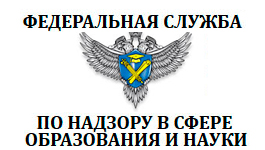 По телефону «горячей линии» участники ЕГЭ, их родители, а также преподаватели, организаторы могут обращаться к специалистам Рособрнадзора с вопросами, касающимися разных аспектов ЕГЭ: процедуры экзамена, оформления заданий, организационных требований и др. Кроме того, пользователи могут сообщить и о нарушениях на ЕГЭ.Вопросы можно задать по телефону +7 (495) 984-89-19 с понедельника по пятницу с 10:00 до 18:00 мск.Вопросы также можно присылать через форму обратной связи в разделе «Электронная приемная» на официальном сайте ведомства.Рособрнадзор напоминает, что «горячие линии» по вопросам ЕГЭ работают в каждом российском регионе. Во всех субъектах РФ созданы специальные сайты или разделы на официальном сайте регионального органа управления образованием, посвященные ЕГЭ. Ведомство проводит регулярный мониторинг выполнения субъектами Российской Федерации порядка информирования участников ЕГЭ.Обращаем внимание, что на официальном сайте Рособрнадзора, а также на информационном портале ЕГЭ, созданы разделы «Вопрос-ответ» с наиболее часто задаваемыми вопросами, в том числе касающихся проведения и сдачи ЕГЭ.